ДемоверсияИтоговая контрольная работа.Обществознание. Блок «Право»Ниже приведён перечень терминов. Все они, за исключением двух, относятся к понятию «правонарушение».1.  Деяние.2.  Соблюдение закона.3.  Правовой обычай.4.  Неосторожность.5.  Умысел.6.  Вина.2. Ниже приведён ряд характеристик. Все они, за исключением двух, являются принципами только правового государства.1.  Верховенство права. 2.  Незыблемость прав и свобод граждан. 3.  Государственный контроль над обществом. 4.  Разделение властей на три ветви. 5.  Взаимная ответственность государства и личности. 6.  Суверенитет.3. Что из перечисленного относится к конституционным обязанностям граждан РФ? Запишите цифры, под которыми указаны конституционные обязанности. 1.  Указание своей национальности.2.  Сохранение исторического и культурного наследия.3.  Участие в выборах органов власти.4.  Уплата налогов.5.  Свободное распоряжение своими способностями к труду.6.  Пользование родным языком.4. Что из перечисленного относится к проявлениям конституционного принципа социального государства? Запишите цифры, под которыми они указаны.1.  Запрет установления общеобязательной идеологии.2.  Равенство прав и свобод человека и гражданина независимо от пола, расы, национальности, языка.3.  Установление государственных пенсий и пособий.4.  Охрана труда и здоровья людей.5.  Гарантии единства экономического пространства.6.  Установление гарантированного минимального размера оплаты труда.5. Российская Федерация  — светское государство. Какие из перечисленных положений раскрывают смысл этого конституционного принципа? Запишите цифры, под которыми они указаны.1.  Никакая религия не может устанавливаться в качестве государственной или обязательной.2.  Никакая идеология не может устанавливаться в качестве государственной или обязательной.3.  Религиозные объединения отделены от государства и равны перед законом.4.  В Российской Федерации признаются политическое многообразие, многопартийность.5.  Российская Федерация обеспечивает целостность и неприкосновенность своей территории.6.  Во взаимоотношениях с федеральными органами государственной власти все субъекты Российской Федерации между собой равноправны.6. Что из перечисленного относится по Конституции РФ к полномочиям Президента РФ? Запишите цифры, под которыми они указаны.1.  Утверждает военную доктрину.2.  Объявляет амнистию.3.  Принимает решение об отставке Правительства РФ.4.  Осуществляет помилование.5.  Утверждает изменение границ между субъектами РФ.6.  Назначает на должность Председателя Центрального банка РФ.7. Что из перечисленного относится к политическим правам (свободам) гражданина РФ? Запишите цифры, под которыми они указаны.1.  Защищать Отечество.2.  Избирать и быть избранным.3.  Исповедовать индивидуально или совместно с другими любую религию или не исповедовать никакой.4.  Проводить шествия и пикетирования.5.  Свободно использовать свои способности и имущество для предпринимательской деятельности.6.  Направлять индивидуальные и коллективные обращения в государственные органы.8. В статье 13 Конституции РФ закреплен принцип политического идеологического плюрализма. Это означает, что.1.  Признаны различные формы собственности.2.  Устанавливается запрет на признание какой-либо идеологии в качестве официальной.3.  Отсутствует государственная религия.4.  Провозглашена свобода политических мнений и действий.5.  Утверждена основа для существования в стране многопартийности.6.  Признаны права и свободы человека и гражданина.9. Найдите в приведенном ниже списке признаки, характеризующие право, и запишите цифры, под которыми они указаны.1.  Формулируется и поддерживается государством.2.  Существует в устной форме.3.  За нарушение правовых норм следуют только меры общественного порицания.4.  Относится к нормативной системе общества.5.  Определяет границы должного поведения людей.10. Найдите в приведенном списке положения, характеризующие нормы права, и запишите цифры, под которыми они указаны. 1.  Совокупность представлений о добре и зле.2.  Общеобязательность выполнения.3.  Обеспеченность выполнения принудительной силой государства.4.  Форма общественного сознания.5.  Многократность применения.11. Установите соответствие между проступками и видами юридической ответственности. К каждой позиции, данной в первом столбце, подберите соответствующую позицию из второго столбца.ПРОСТУПОКА)  невыполнение условий договора займа;Б)  опоздание на работу;В)  прогул;Г)  публичное оскорбление;Д)  безбилетный проезд.ВИД ЮРИДИЧЕСКОЙ ОТВЕТСТВЕННОСТИ1)  гражданско-⁠правовая;2)  дисциплинарная;3)  административная.12.  Установите соответствие между участниками уголовного судопроизводства и стороной, которую они представляют: к каждой позиции, данной в первом столбце, подберите соответствующую позицию из второго столбца.УЧАСТНИКИ УГОЛОВНОГО СУДОПРОИЗВОДСТВАA)  прокурор;Б)  адвокат;B)  следователь;Г)  потерпевший;Д)  обвиняемый.СТОРОНА УГОЛОВНОГО СУДОПРОИЗВОДСТВА1)  обвинение;2)  защита.13. В свободное от учебы время пятнадцатилетний десятиклассник Роман решил устроиться работать ночным сторожем. Но работодатель отказался принять его на эту должность и предложил вакансию курьера. Правомерны ли действия работодателя? Свой ответ поясните. Как в Трудовом кодексе РФ характеризуется труд, которым может заниматься 15-летний школьник? Приведите две характеристики. Как при заключении трудового договора с 15-летним школьником решается вопрос об испытательном сроке? Какие права есть у работника в РФ? Назовите два любых права работника в соответствии с Трудовым кодексом РФ.14. С начала 2000-х гг. в странах Z и Y проводились реформы государственной власти. Социологической службой был проведён опрос совершеннолетних граждан обеих стран. Им задавали вопрос: «Как Вы считаете, должна ли деятельность парламента контролироваться правительством?» Результаты опроса (в % от числа отвечавших) представлены в диаграмме.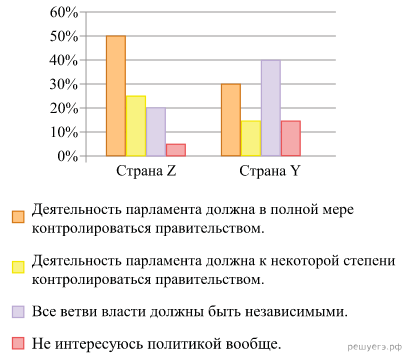 Найдите в приведённом списке выводы, которые можно сделать на основе диаграммы, и запишите цифры, под которыми они указаны.1.  В стране Z половина опрошенных считают, что деятельность парламента должна в полной мере контролироваться правительством.2.  В стране Z доля тех, кто считают, что все ветви власти должны быть независимыми, меньше доли тех, кто не интересуются политикой вообще.3.  В стране Y около трети опрошенных считают, что деятельность парламента должна в полной мере контролироваться правительством.4.  В стране Y доля тех, кто считают, что все ветви власти должны быть независимыми, больше доли тех, кто считают, что деятельность парламента должна в некоторой степени контролироваться правительством.5.  Доля тех, кто не интересуются политикой, в стране Y ниже, чем в стране Z.Используя обществоведческие знания, факты общественной жизни и личный социальный опыт, выполните задания, ответьте на вопрос.15.  Дай развернутые ответы на вопросы.1.Обоснуйте значение правового регулирования общественных отношений. Обоснование должно быть дано с опорой на обществоведческие знания в нескольких связанных между собой распространённых предложениях, раскрывать причинно-следственные и (или) функциональные связи.2.  Какие характеристики правового регулирования отличают его от иных видов и форм регулирования общественных отношений в Российской Федерации? Назовите любые три позиции.3.  Для каждой характеристики приведите по одному примеру, иллюстрирующему её сущность. Каждый пример должен быть сформулирован развёрнуто. В совокупности примеры должны иллюстрировать три различные характеристики.